Компьютерная графика2 год обучения«Добавление текста в «Paint»» (10 ноября)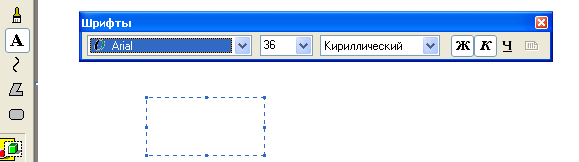 Задание: Добавить надпись на шаблон афиши (шрифт, размер и цвет текста на ваш выбор). Скинуть шаблон можно в разделе Компьютерная графика (Дистанционное обучение).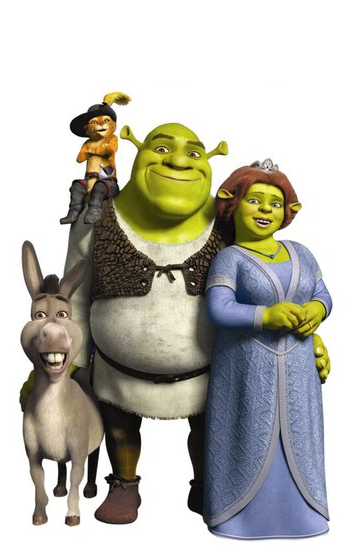 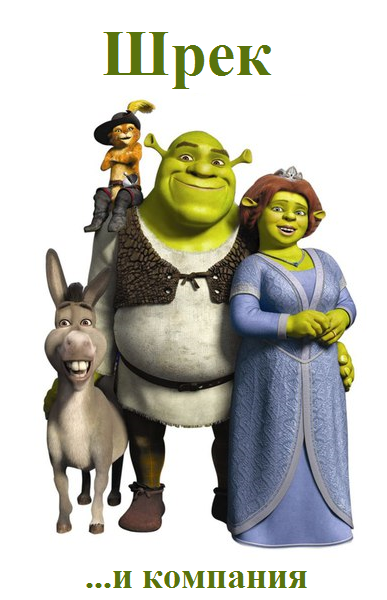 Было/стало«Ретушь изображения в «Paint»» (17 ноября) Задание: Удалить с шаблона «Ёлочка» изображения Гринча (используя ластик или инструменты выделения и удаления). 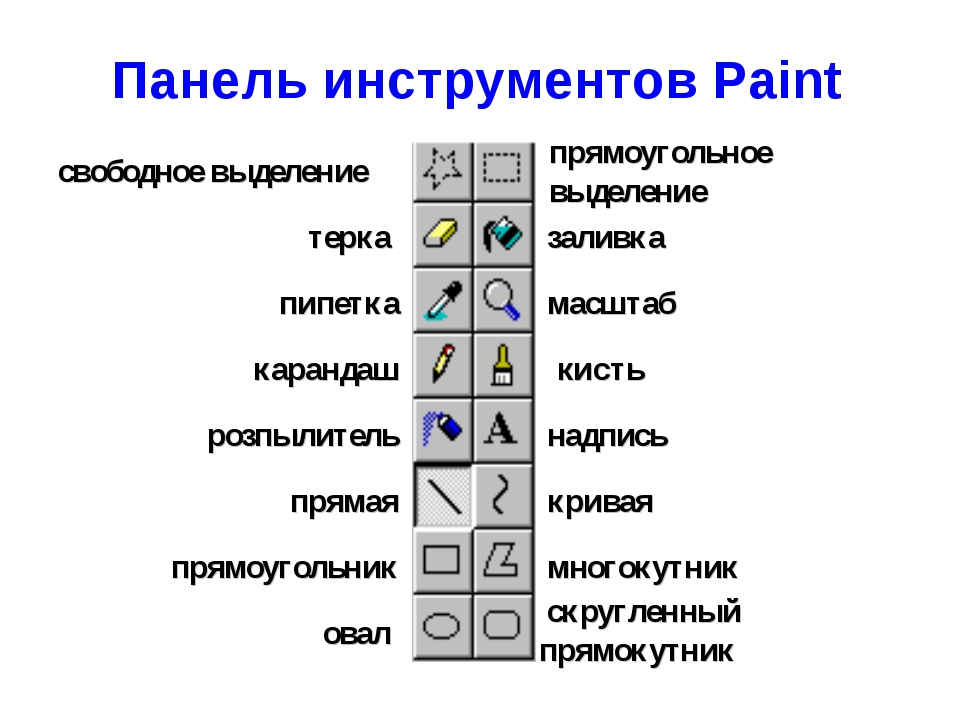 Было…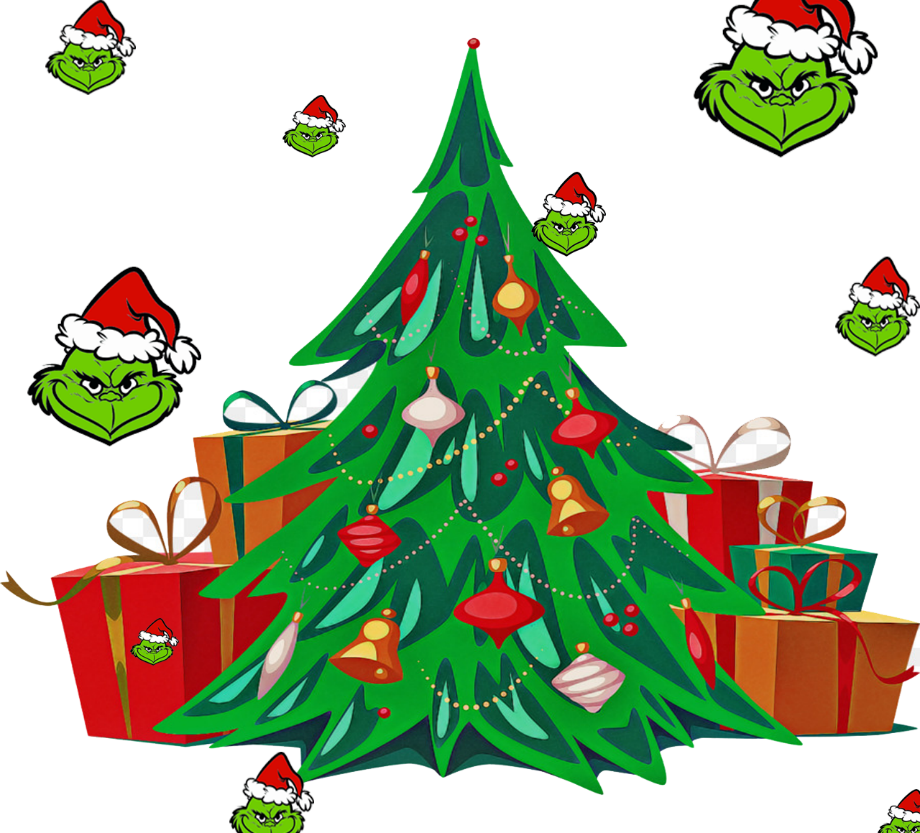 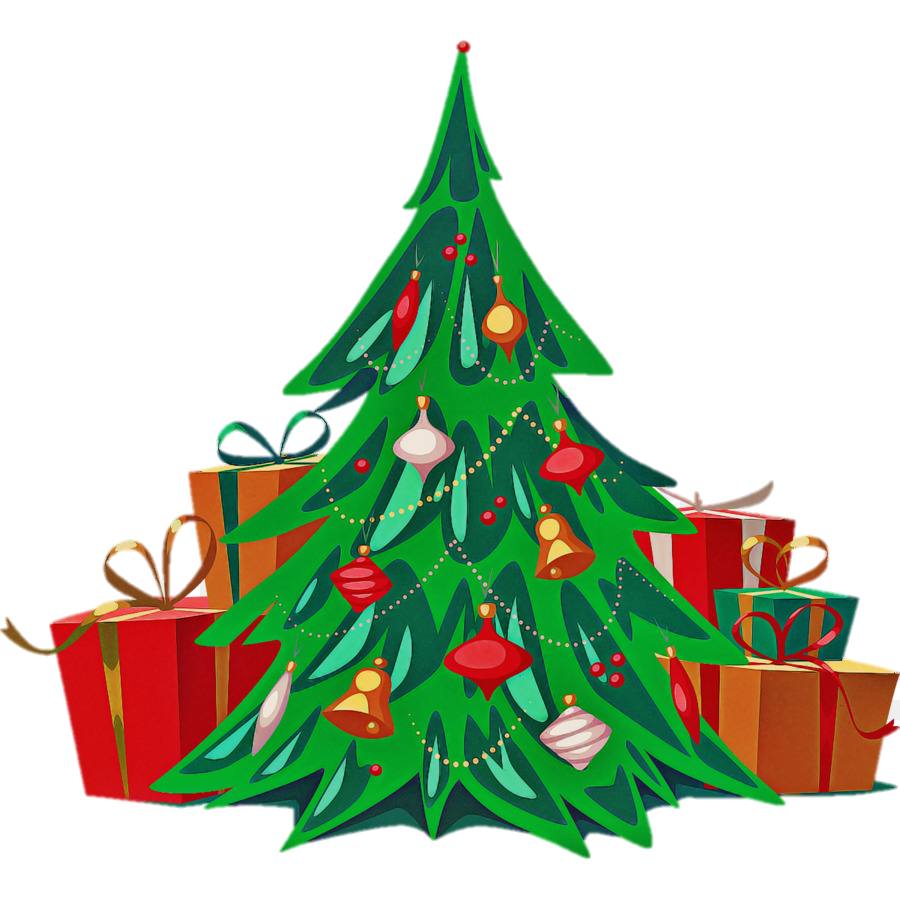 Стало…